ΦΙΛΟΠΤΩΧΟΣ ΑΔΕΛΦΟΤΗΣ ΑΝΔΡΩΝ ΘΕΣΣΑΛΟΝΙΚΗΣ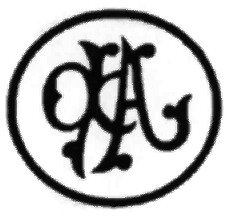 ΕΤΟΣ ΙΔΡΥΣΕΩΣ1871ΔΙΟΙΚΗΤΙΚΟ ΣΥΜΒΟΥΛΙΟΠερίοδος14 Μαρτίου 2010 – Μάρτιος 2012Πρόεδρος :      	Θεόδωρος Ι. Δαρδαβέσης – Δρ. Ιατρός Υγιεινολόγος – Βιοπαθολόγος, Επ. Καθηγητής Υγιεινής και Κοινωνικής Ιατρικής, Ιατρικής Σχολής Α.Π.Θ.	   Αντιπρόεδρος	 :	Κωνσταντίνος Ν. Μποζίνης – Νομικός – Οικονομολόγος, τέως Καθηγητής Τ.Ε.Ι., τέως Διευθυντής Ο.Σ.Ε.Γεν. Γραμματέας :	Ιωάννης Ν. Μάγρας – Δρ. Κτηνίατρος, Διατ. Καθηγητής Κτηνιατρικής Σχολής Α.Π.Θ.Ταμίας :		Θεοφάνης Γ. Ουγγρίνης - ΕπιχειρηματίαςΈφορος Ακινήτου   Περιουσίας :		Κωνσταντίνος Γ. Ανδρεάδης – Μηχανολόγος Μηχανικός, ΕπιχειρηματίαςΜέλος :   		Σπυρίδων Κ. Κρήτας – Δρ. Κτηνίατρος, Επ. Καθηγητής Λοιμωδών Νόσων Κτηνιατρικής Σχολής Α.Π.Θ.Μέλος :		Δημοσθένης Στ. Τσολάκης – Ναυτιλιακός Πράκτωρ – ΕισαγωγέαςΜέλος :		Παναγιώτης Γ. Ψωνόπουλος – Ηλεκτρολόγος – Μηχανολόγος Μηχανικός, Στέλεχος ΕΝ. ΔΙΑΧ. ΑΡΧΗΣ  Περιφέρειας Κεντρικής ΜακεδονίαςΠαρατηρήσειςα. Στις 30 Σεπτεμβρίου 2010 κατέλαβε το αξίωμα του Γενικού Γραμματέα ο Κωνσταντίνος Γ. Ανδρεάδης λόγω παραίτησης του Ιωάννου Ν. Μάγρα, ο οποίος παρέμεινε στο Διοικητικό Συμβούλιο ως μέλος.β. Στις 4 Ιανουαρίου 2011 κατέλαβε το αξίωμα του Ταμία ο Διαμαντής Κελλαρτζής, ο οποίος εισήλθε στο Διοικητικό Συμβούλιο ως επιλαχών λόγω παραίτησης του Θεοφάνη Ουγγρίνη από το αξίωμα του Ταμία και από μέλος του Διοικητικού Συμβουλίου.γ. Στις 3 Μαρτίου 2011 κατέλαβε το αξίωμα του Αντιπροέδρου ο Σπυρίδων Κ. Κρήτας λόγω παραίτησης του Κωνσταντίνου Ν. Μποζίνη από το συγκεκριμένο αξίωμα και από μέλος του Διοικητικού Συμβουλίου. Η κενωθείσα θέση καλύφθηκε με την είσοδο στο Διοικητικό Συμβούλιο του επιλαχόντος Νικολάου Κ. Μουζάκη.δ. Το αξίωμα του Εφόρου Ακίνητης Περιουσίας καταργήθηκε λόγω τροποποίησης του Καταστατικού από την Καταστατική Γενική Συνέλευση των μελών της Φ.Α.Α.Θ., η οποία εγκρίθηκε δια της υπ' αριθμ. 18953/10 της 21ης Ιουνίου 2010 αποφάσεως του Μονομελούς Πρωτοδικείου Θεσσαλονίκης και καταχωρήθηκε στο βιβλίο Σωματείων με αριθμό 118 στις 9 Ιουλίου 2010.